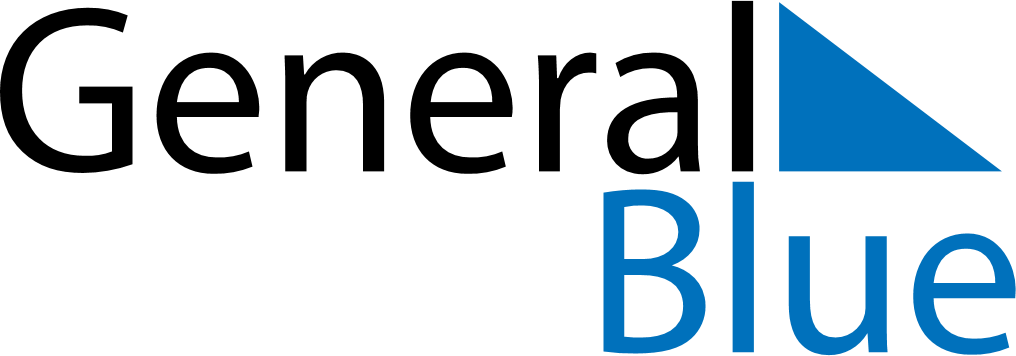 Daily Planner June 29, 2020 - July 5, 2020Daily Planner June 29, 2020 - July 5, 2020Daily Planner June 29, 2020 - July 5, 2020Daily Planner June 29, 2020 - July 5, 2020Daily Planner June 29, 2020 - July 5, 2020Daily Planner June 29, 2020 - July 5, 2020Daily Planner June 29, 2020 - July 5, 2020Daily Planner MondayJun 29TuesdayJun 30WednesdayJul 01ThursdayJul 02FridayJul 03 SaturdayJul 04 SundayJul 05MorningAfternoonEvening